					NICHOIRS			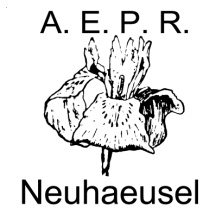 Le dimanche 6 Mars 2016, sous un ciel hivernal, les membres de l’A.E.P.R ont procédé au recensement des 28 nichoirs, installé par leurs soins, autour de l’étang de pêche de Neuhaeusel et sur un circuit des environs. 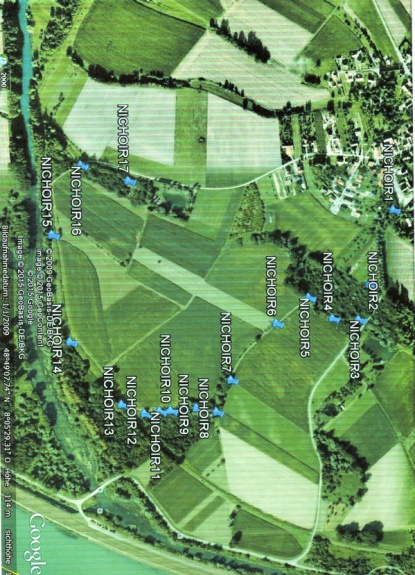 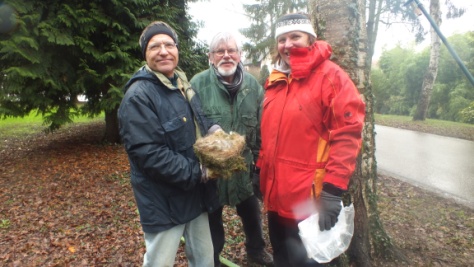 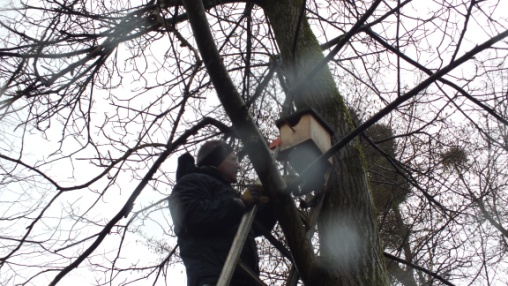 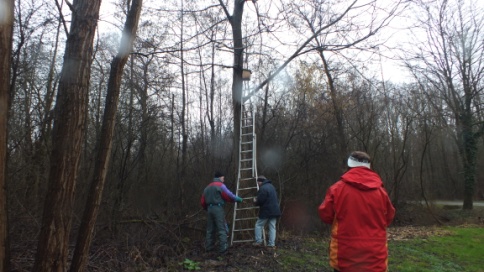 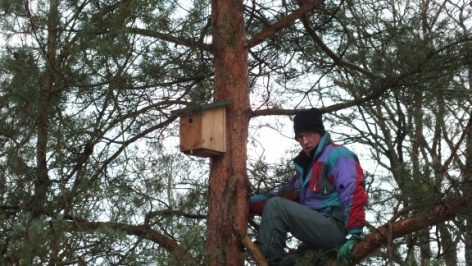 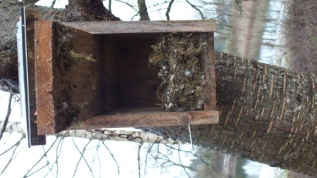 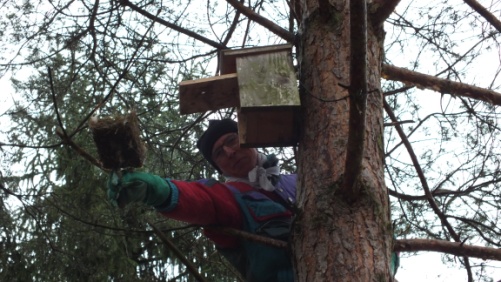 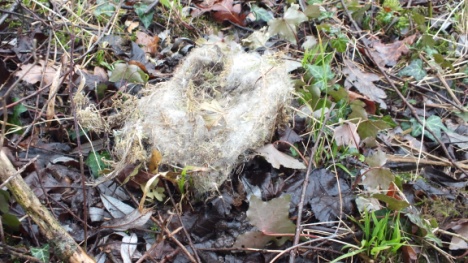 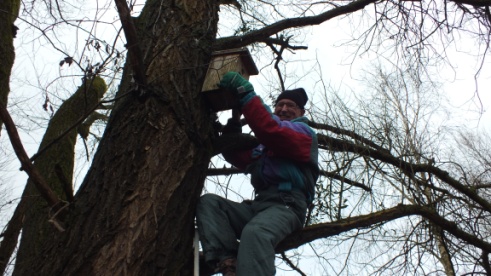 